Report on collaborative programAn Extension lecture on “Evaluation in Education” was held on 19.04.2022 Delivered by Dr. Soma Nandi,Associate Professor,Department of Education, EastCalcutta Girls’ College.Organised by Dept. ofEducation, HMMCW as per collaboration agreement decided by the both departments of both the institutions. There was 49 no. of students attended the above said program.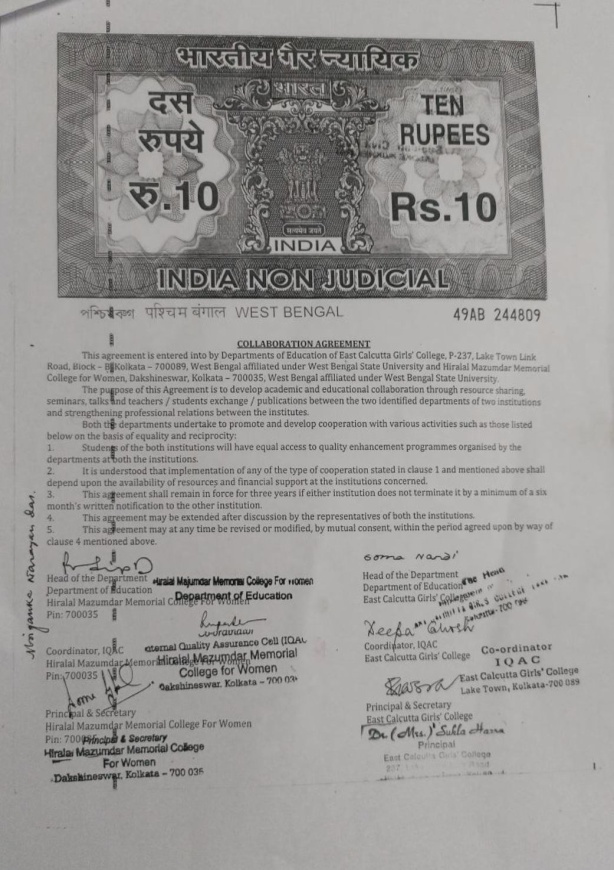 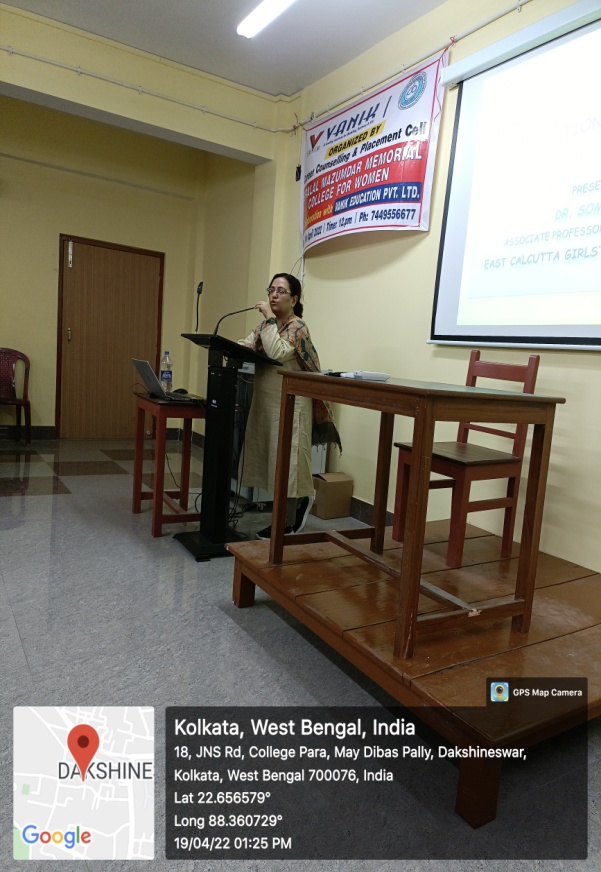 